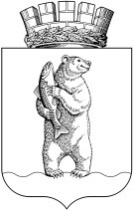 Администрациягородского округа АнадырьПОСТАНОВЛЕНИЕОт 10 мая 2023 г. 							        		   № 415В соответствии с Гражданским кодексом Российской Федерации, Федеральным законом от 6 октября 2003 г. № 131-ФЗ «Об общих принципах организации местного самоуправления в Российской Федерации», Федеральным законом от 28 декабря 2009 г. № 381-ФЗ «Об основах государственного регулирования торговой деятельности в Российской Федерации», Федеральным законом от 26 июля 2006 г. № 135-ФЗ «О защите конкуренции», Положением об управлении и распоряжении муниципальным имуществом, находящимся в собственности городского округа Анадырь, утвержденным Решением Совета депутатов городского округа Анадырь от 25 декабря 2008 г. № 496, руководствуясь Уставом городского округа Анадырь, ПОСТАНОВЛЯЮ:Утвердить Порядок предоставления права на размещение нестационарных торговых объектов на территории городского округа Анадырь согласно приложению 1 к настоящему постановлению.2. Утвердить Порядок проведения аукциона на право заключения договора на размещение нестационарного торгового объекта на территории городского округа Анадырь согласно приложению 2 к настоящему постановлению.3. Настоящее постановление опубликовать в газете «Крайний Север», а также разместить на официальном сайте Администрации городского округа Анадырь. 4. Настоящее постановление вступает в силу с момента опубликования.5. Контроль за исполнением настоящего постановления возложить на исполняющего обязанности начальника Управления финансов, экономики и имущественных отношений Москаленко О.Е.Глава Администрации	Л.А. НиколаевПОРЯДОКпредоставления права на размещение нестационарных торговых объектов на территории городского округа Анадырь1. Общие положения1.1. Порядок предоставления права на размещение нестационарных торговых объектов (далее - НТО) на территории городского округа Анадырь (далее - Порядок) разработан в целях:создания условий для улучшения организации и качества торгового обслуживания населения и обеспечения доступности товаров для населения;установления единого порядка размещения НТО на территории городского округа Анадырь;формирования современной торговой инфраструктуры.1.2. Требования, предусмотренные настоящим Порядком, не распространяются на отношения, связанные с размещением объектов при проведении праздничных и иных массовых мероприятий, имеющих краткосрочный характер.1.3. Для целей настоящего Порядка используются следующие понятия:Схема размещения нестационарных торговых объектов на территории городского округа Анадырь - документ, состоящий из текстовой (в виде таблицы) и графической частей, содержащий информацию об адресных ориентирах, виде, специализации, периоде размещения НТО, форме собственности земельного участка;НТО - торговый объект, представляющий собой временное сооружение или временную конструкцию, не связанные прочно с земельным участком, вне зависимости от присоединения или неприсоединения к сетям инженерно-технического обеспечения.НТО не являются недвижимым имуществом, права на них не подлежат регистрации в Едином государственном реестре прав на недвижимое имущество и сделок с ним. Общим критерием отнесения НТО к нестационарным объектам (движимому имуществу) является возможность свободного перемещения указанных объектов без нанесения несоразмерного ущерба их назначению, включая возможность их демонтажа с разборкой на составляющие сборно-разборные перемещаемые конструктивные элементы.1.4. Настоящий Порядок определяет порядок предоставления права на размещение НТО в соответствии с утвержденной Схемой размещения нестационарных торговых объектов на территории городского округа Анадырь (далее - Схема). Право на размещение НТО включает в себя:разрешение на использование земельного участка, земель, государственная собственность на которые не разграничена;осуществление предпринимательской деятельности на указанном земельном участке.1.5. Размещение НТО на территории городского округа Анадырь осуществляется на конкурсной основе, если иное не установлено действующим законодательством.1.6. Размещение НТО на территории городского округа Анадырь осуществляется на основании договора на право размещения НТО, заключенного между Управлением финансов, экономики и имущественных отношений Администрации городского округа Анадырь (далее – Управление) и хозяйствующим субъектом (далее - Договор).1.7. За право размещения НТО на территории городского округа Анадырь с хозяйствующего субъекта взимается единовременная плата в соответствии с Договором.1.8. Порядок размещения и использования НТО в стационарном торговом объекте, в ином здании, строении, сооружении или на земельном участке, находящемся в частной собственности, устанавливается собственником стационарного торгового объекта, иного здания, строения, сооружения или земельного участка с учетом требований, определенных действующим законодательством.2. Требования к размещению и внешнему виду НТО2.1. Размещение НТО на территории городского округа Анадырь осуществляется в местах, определенных Схемой.2.2. НТО при их размещении не должны:1) создавать помех основному функциональному использованию территорий, на которых они размещаются;2) препятствовать развитию улично-дорожной сети;3) препятствовать движению транспорта и пешеходов;4) нарушать санитарные, градостроительные, противопожарные нормы и правила, экологические требования, а также требования в сфере благоустройства, правила продажи отдельных видов товаров, требования безопасности для жизни и здоровья людей.2.3. Размещение НТО должно обеспечивать свободное движение пешеходов и доступ потребителей к торговым объектам, в том числе обеспечивать беспрепятственный доступ к нему и использование его инвалидами и другими маломобильными группами населения, беспрепятственный подъезд спецтранспорта при чрезвычайных ситуациях.2.4. Внешний вид НТО согласовывается с Управлением промышленности и сельского хозяйства Администрации городского округа Анадырь и должен соответствовать внешнему архитектурному облику сложившейся застройки городского округа Анадырь.2.5. Период размещения НТО устанавливается с учетом необходимости обеспечения устойчивого развития территорий, на срок, предусмотренный Схемой.2.6. Размещаемые НТО не должны препятствовать свободному подъезду пожарной, аварийно-спасательной техники или доступу к зданиям и объектам инженерной инфраструктуры (объекты энергоснабжения и освещения, колодцы, краны, гидранты и т.д.).2.7. Окраска и ремонт НТО должны производиться по мере необходимости, а также по требованию Администрации городского округа Анадырь.2.8. Уборка территории, прилегающей к НТО, должна производиться ежедневно. Не допускается осуществлять складирование товара, упаковок, мусора на элементах благоустройства, крышах НТО, а также на прилегающей территории.2.9. Не допускается размещение НТО на территории выделенных технических (охранных) зон, магистральных коллекторов и трубопроводов, кабелей высокого, низкого напряжения и слабых токов, линий высоковольтных передач.3. Порядок размещения нестационарных торговыхобъектов после утверждения Схемы3.1. Размещение НТО на территории городского округа Анадырь осуществляется по результатам проведённого аукциона на право размещения НТО. Аукцион проводится Управлением после утверждения Схемы (внесения изменений в Схему) в установленном порядке в соответствии с Порядком проведения аукциона на право заключения договора на размещение нестационарного торгового объекта на территории городского округа Анадырь.3.2. Основанием для размещения НТО является Схема и Договор, заключенный в порядке, установленном действующим законодательством. Предметом Договора является предоставление места для размещения НТО в соответствии со Схемой.3.3. В Договор включаются следующие обязательные условия: 1)  цена договора, порядок и сроки внесения платы; 2)  местоположение (адресные ориентиры) и площадь места размещения НТО; 3) вид, специализация, период размещения НТО; 4)  срок действия Договора. 3.4. Владелец НТО, с которым заключен Договор, обязан уведомлять Управление обо всех фактах возникновения у третьих лиц прав в отношении НТО (продажа, сдача в аренду и иные факты).3.5. Договор заключается отдельно на каждый НТО.3.6. Плата по Договору на право размещения НТО перечисляется в бюджет городского округа Анадырь. 4. Прекращение права на размещение нестационарных торговых объектов4.1. Право на размещение НТО прекращается в случаях:1)  предусмотренных Договором;2) прекращения хозяйствующим субъектом в установленном законом порядке своей деятельности;3) неоднократного (более 2 раз в течение года) несоблюдения требований и условий настоящего Порядка.4.2. Управление имеет право досрочно расторгнуть Договор в связи с принятием указанных ниже решений, о чем извещает письменно хозяйствующего субъекта не менее чем за месяц, но не более чем за шесть месяцев до начала соответствующих работ:1) о необходимости ремонта и (или) реконструкции автомобильных дорог в случае, если нахождение НТО препятствует осуществлению указанных работ;2) об использовании территории, занимаемой НТО, для целей, связанных с развитием улично-дорожной сети, размещением остановок общественного транспорта, оборудованием бордюров, организацией парковочных карманов;3) о размещении объекта капитального строительства;4) о заключении договора о развитии застроенных территорий в случае, если нахождение НТО препятствует реализации указанного договора.5. Демонтаж нестационарных торговых объектов5.1. Нестационарный торговый объект после прекращения права на его размещение, в том числе досрочного, подлежит обязательному демонтажу собственником объекта в течение 10 рабочих дней с момента прекращения права на его размещение. ПОРЯДОКпроведения аукциона на право заключения договорана размещение нестационарного торгового объекта на территории городского округа Анадырь1. Общие положения1.1. Порядок проведения аукциона на право заключения договора на размещение нестационарного торгового объекта (далее - Порядок) определяет последовательность действий по подготовке и проведению аукциона на право заключения договора на размещение нестационарного торгового объекта (далее - Договор).1.2. Аукцион на право заключения Договора проводится в открытой форме.1.3. Проведение аукционов на право заключения Договора осуществляет уполномоченный орган – Управление финансов, экономики и имущественных отношений Администрации городского округа Анадырь (далее - Организатор).1.4. Проведение аукциона осуществляется аукционной комиссией по проведению торгов на приватизацию и на передачу муниципального имущества городского округа Анадырь по договорам аренды, безвозмездного временного пользования и иным договорам, предусматривающим переход права владения и (или) пользования имуществом, утверждённой Распоряжением Администрации городского округа Анадырь от 12 марта 2014 г. № 33-рг (далее – Комиссия). 1.5. Для целей настоящего Порядка используются следующие понятия:1) НТО - торговый объект, представляющий собой временное сооружение или временную конструкцию, не связанные прочно с земельным участком, вне зависимости от присоединения или неприсоединения к сетям инженерно-технического обеспечения (далее – НТО);2) претендент - юридическое или физическое лицо, осуществляющее предпринимательскую деятельность и выразившее волеизъявление на участие в аукционе и заключение Договора;3) участник аукциона - лицо, допущенное Организатором для участия в аукционе;4) победитель аукциона - лицо, предложившее наиболее высокую цену лота (плату по Договору);5) протокол заседания Комиссии - протокол, подписываемый членами Комиссии, содержащий сведения о признании претендентов участниками аукциона и о результатах аукциона (далее – Протокол);6) договор на размещение НТО  - договор, заключенный Организатором с победителем аукциона (единственным участником; участником, сделавшим предпоследнее предложение о цене на право заключения Договора, в случае если победитель аукциона не внес платеж по Договору в установленный срок) в порядке, предусмотренном Гражданским кодексом Российской Федерации, иными федеральными законами и муниципальными правовыми актами городского округа Анадырь;7) официальный сайт - официальный сайт администрации городского округа Анадырь в информационно-телекоммуникационной сети Интернет www.anadyr-adm.ru (далее – Официальный сайт). 2. Полномочия Организатора2.1. Определяет начальную (минимальную) цену аукциона на право заключения Договора, размер задатка для участия ы аукционе.2.2. Определяет место, даты начала и окончания приема заявок, место и время проведения аукциона.2.3. Организует подготовку и публикацию информационного сообщения о проведении аукциона (далее - Информационное сообщение) на Официальном сайте.2.4. Принимает от претендентов заявки на участие в аукционе (далее - Заявки) и прилагаемые к ним документы по составленной ими описи.2.5. Проверяет правильность оформления представленных претендентами документов и определяет их соответствие перечню документов, опубликованному в Информационном сообщении. Проверяет статус претендента на предмет прекращения деятельности юридического лица, индивидуального предпринимателя (самозанятого гражданина).2.6. Ведет учет заявок по мере их поступления в журнале приема заявок.2.7. Производит расчеты с претендентами, участниками и победителем аукциона по уплате задатка на участие в аукционе и платы, предусмотренной Договором.2.8. Заключает Договор с победителем аукциона (единственным участником, участником, сделавшим предпоследнее предложение о цене на право заключения Договора, в случае если победитель аукциона не внес платеж по Договору в установленный срок).3. Полномочия Комиссии3.1. Комиссия состоит из десяти членов Комиссии, включая председателя и заместителя председателя. Комиссию возглавляет председатель. В случае отсутствия председателя Комиссии его обязанности выполняет заместитель председателя Комиссии.3.2. Решения Комиссии принимаются простым большинством голосов членов Комиссии, присутствующих на заседании, путем открытого голосования.При голосовании каждый член Комиссии имеет один голос.В случае равенства голосов принимается решение, за которое голосовал председатель Комиссии.Член Комиссии, не согласный с принятым решением, имеет право изложить свое мнение в письменном виде и приложить его к протоколу заседания Комиссии.3.3. Комиссия правомочна осуществлять свои функции, если на заседании Комиссии присутствует не менее чем пятьдесят процентов общего числа ее членов.3.4. Комиссией осуществляется: 1) принятие решения о признании претендентов участниками аукциона либо об отказе в допуске претендентов к участию в аукционе; 2) принятие решения о признании аукциона несостоявшимся; проведение аукциона; определение победителя аукциона; 3) ведение протоколов аукционов; принятие решения о заключении Договора с победителем аукциона (с единственным участником; с участником, участником, сделавшим предпоследнее предложение о цене на право заключения Договора, в случае если победитель аукциона не внес платеж по Договору в установленный срок).4. Подготовка к проведению аукциона4.1. Информационное сообщение публикуется на Официальном сайте и на официальном сайте Российской Федерации в сети "Интернет" для размещения информации о проведении торгов www.torgi.gov.ru не менее чем за 30 (тридцать) дней до даты проведения аукциона и содержит следующие сведения:1) наименование Организатора (адрес, телефон);2) реквизиты решения о проведении аукциона;3) место, дата, время и порядок проведения аукциона;4) предмет аукциона, включая сведения об адресе (месте) размещения нестационарного торгового объекта;5) место, дата, время определения участников аукциона;6) условия определения победителя аукциона;7) начальная цена предмета аукциона, срок и порядок ее внесения;8) размер задатка, сроки и порядок его внесения и возврата, реквизиты счета для перечисления денежных средств;9) срок заключения Договора;10) порядок приема заявок, дата и время начала и окончания приема заявок.4.2. Прием заявок прекращается не ранее чем за 5 (пять) дней до дня проведения аукциона.4.3. Организатор вправе отказаться от проведения аукциона не позднее чем за 5 (пять) дней до дня проведения аукциона.Извещение об отказе в проведении аукциона должно быть опубликовано Организатором на Официальном сайте, на котором было опубликовано Информационное сообщение, и на официальном сайте Российской Федерации в сети "Интернет" для размещения информации о проведении торгов www.torgi.gov.ru в течение трех рабочих дней со дня принятия соответствующего решения.Организатор в течение 3 (трех) рабочих дней со дня опубликования на Официальном сайте извещения об отказе в проведении аукциона обязан известить участников о своем отказе в проведении аукциона и возвратить участникам аукциона внесенные задатки.5. Условия участия в аукционе5.1. Для участия в аукционе претендент представляет Организатору в срок, установленный в Информационном сообщении:1) заявку по форме, установленной в приложении  № 1 к настоящему Порядку, для индивидуальных предпринимателей;2) заявку по форме, установленной в приложении № 2 к настоящему Порядку, для юридических лиц.5.2. К заявке прилагаются следующие документы:1) для юридических лиц - копии учредительных документов, (свидетельства о постановке на налоговый учет, свидетельства о государственной регистрации юридического лица), документ, подтверждающий полномочия лица на подачу заявки, подписание протоколов, участие в аукционе и заключение Договора, с предъявлением документа, удостоверяющего личность;2) для физических лиц - копия свидетельства о государственной регистрации физического лица в качестве индивидуального предпринимателя или иного документа, подтверждающего факт внесения записи в Единый государственный реестр индивидуальных предпринимателей (при условии, что физическое лицо зарегистрировано как индивидуальный предприниматель), справку, подтверждающую постановку на учет в качестве самозанятого (при условии, что физическое лицо зарегистрировано как самозанятый гражданин), копия общегражданского паспорта Российской Федерации (все страницы), документ, подтверждающий полномочия лица на подачу заявки, подписание протоколов, участие в аукционе и заключение Договора, с предъявлением документа, удостоверяющего личность (в случае подачи заявки уполномоченным лицом); 3) платежный документ, подтверждающий перечисление претендентом установленного в Информационном сообщении задатка.5.3. Заявка регистрируется в журнале приема заявок с указанием даты и времени регистрации подачи заявки. Претенденту после регистрации выдается копия заявки с указанием даты и времени ее регистрации и Ф.И.О. должностного лица, принявшего заявку.Один претендент имеет право подать только одну заявку по каждому из лотов.5.4. Для участия в аукционе претендент вносит задаток на указанный Организатором счет. 5.5. По истечении срока окончания приема заявок на участие в аукционе, указанного в Информационном сообщении, прием документов прекращается.5.6. Претендент не допускается к участию в аукционе, если:1) не представил в срок, указанный в Информационном сообщении, либо предоставил не в полном объеме обязательные документы, предусмотренные настоящим Порядком;2) прекратил в установленном порядке свою деятельность;3) не подтверждено поступление денежных средств (задатка) в качестве обеспечения заявки в размере, указанном в Информационном сообщении на день окончания рассмотрения заявок.Отказ в допуске к участию в аукционе по иным основаниям не допускается.5.7. Организатор обязан вернуть задаток претенденту, не допущенному к участию в аукционе, в течение 10 (десяти) банковских дней со дня принятия решения об отказе в допуске претендента к участию в аукционе по реквизитам счета, указанного в заявке для возврата задатка.5.8. Претендент на участие в аукционе имеет право отозвать свою Заявку до дня окончания срока приема Заявок, сообщив об этом в письменной форме Организатору.Организатор обязан возвратить внесенный задаток претенденту в течение десяти банковских дней со дня регистрации отзыва Заявки в журнале приема Заявок по реквизитам счета для возврата задатка, указанного в Заявке.6. Порядок проведения аукциона6.1. В течение пяти дней, следующих за днем окончания приема заявок, указанном в Информационном сообщении, Комиссия рассматривает заявки и документы претендентов, устанавливает факт поступления от претендентов задатков на основании выписки (выписок) с соответствующего счета Организатора.По результатам рассмотрения документов Комиссия принимает решение о признании претендентов участниками аукциона или об отказе в допуске претендентов к участию в аукционе.6.2. Решение Комиссии о признании претендентов участниками аукциона оформляется протоколом.В протоколе о признании претендентов участниками аукциона приводится перечень принятых заявок с указанием имен (наименований) претендентов, перечень отозванных заявок, имена (наименования) претендентов, признанных участниками аукциона, а также имена (наименования) претендентов, которым было отказано в допуске к участию в аукционе, с указанием оснований для отказа.При наличии оснований для признания аукциона несостоявшимся Комиссия принимает соответствующее решение, которое оформляется протоколом.6.3. Претендент приобретает статус участника аукциона с момента подписания протокола о признании претендентов участниками аукциона.6.4. Аукцион начинается в день, час и в месте, указанном в Извещении. 6.5.  Регистрация участников аукциона начинается за 30 минут, и завершается не позднее, чем за 5 минут до начала проведения аукциона. Участники регистрируются у секретаря аукционной комиссии либо у назначенного им лица. При регистрации участник (уполномоченный представитель) должен иметь документ, подтверждающий его полномочия представлять интересы индивидуального предпринимателя (самозанятого гражданина) или юридического лица на аукционе и подписывать Протокол. Таким документом является: для заявителей - юридических лиц - доверенность на право представлять интересы юридического лица на аукционе, либо заверенная подписью руководителя и печатью организации копия решения (протокола) о назначении (избрании) на должность руководителя данной организации, если представлять на аукционе участника - юридическое лицо будет руководитель данного юридического лица; для заявителей - индивидуальных предпринимателей (самозанятых граждан) - нотариально удостоверенная доверенность на право представления индивидуального предпринимателя (самозанятого гражданина), либо документ, удостоверяющий личность.При регистрации каждому участнику выдается личная номерная карточка. Участник, не прошедший регистрацию в установленное время, к участию в аукционе не допускается. 6.6. Аукцион ведет аукционист, выбранный путем открытого голосования из членов аукционной комиссии. Процедура проведения аукциона определяется аукционистом. В ходе аукциона секретарь комиссии ведет Протокол (на бумажном носителе). 6.7. После открытия аукциона аукционист: 1) объявляет правила и порядок проведения аукциона; 2) оглашает номер (наименование) лота, его краткую характеристику, начальную цену и «шаг аукциона», а также номера карточек участников аукциона по данному лоту. «Шаг аукциона» составляет пять процентов от начальной минимальной цены Договора. Аукцион ведется на повышение цены. 6.8. Во время проведения аукциона его участникам запрещается покидать зал проведения аукциона и пользоваться мобильной связью. Участник, нарушивший данное правило, снимается аукционистом с аукциона. 6.9. Участниками аукциона поднимаются карточки после оглашения аукционистом начальной цены и каждой очередной цены в случае, если участники готовы заключить Договор в соответствии с этой ценой. 6.10. Аукционист называет номер карточки участника аукциона, который первым заявил начальную или последующую (увеличенную на один «шаг аукциона») цену лота, указывает на этого участника и объявляет заявленную цену. При отсутствии предложений со стороны иных участников аукциона аукционист повторяет эту цену три раза. Если до третьего повторения заявленной цены ни один участник аукциона не поднял карточку, аукцион по данному лоту объявляется аукционистом завершенным. Окончание аукциона фиксируется объявлением аукциониста. По завершении аукциона аукционист объявляет максимальную предложенную цену лота и номер карточки победителя аукциона по данному лоту. Победителем аукциона признается участник, номер карточки  которого и заявленная им цена лота были названы аукционистом последними. 7. Оформление результатов аукциона7.1. Результаты аукциона оформляются Протоколом, который подписывается Комиссией не позднее трех рабочих дней с даты проведения аукциона.Протокол о результатах аукциона составляется в 2 (двух) экземплярах, один из которых передается победителю (единственному участнику, участнику, сделавшему предпоследнее предложение о цене на право заключения Договора, в случае если победитель аукциона не внес платеж по Договору в установленный срок), второй экземпляр остается у Организатора.В протоколе указывается следующая информация:1) место (адрес) размещения нестационарного торгового объекта;2) имя (наименование) победителя (единственного участника, участника, сделавшего предпоследнее предложение о цене на право заключения Договора, в случае если победитель аукциона не внес платеж по Договору в установленный срок);3) цена лота (плата по Договору), по итогам аукциона;4) обязанности победителя аукциона (единственного участника, участника, сделавшего предпоследнее предложение о цене на право заключения Договора, в случае если победитель аукциона не внес платеж по Договору в установленный срок) по заключению Договора;5) сроки и порядок оплаты по Договору.7.2. Протокол является основанием для заключения Договора с победителем аукциона (единственным участником, участником, сделавшим предпоследнее предложение о цене на право заключения Договора, в случае если победитель аукциона не внес платеж по Договору в установленный срок).7.3. Победитель аукциона обязан заключить Договор с Организатором в срок не позднее 20 (двадцати) календарных дней со дня подписания Протокола.7.4. При уклонении или отказе победителя аукциона от заключения Договора в сроки, определенные настоящим  Порядком, он утрачивает право на заключение Договора и уплаченный им задаток не возвращается.7.5. При уклонении или отказе победителя аукциона от заключения Договора в сроки, определенные настоящим Порядком, право на заключение Договора получает участник, сделавший предпоследнее предложение о цене на право заключения Договора.Участник, сделавший предпоследнее предложение о цене на право заключения Договора, обязан заключить Договор с Организатором в срок не позднее 20 (двадцати) календарных дней со дня подписания Протокола.7.6. В случае если к участию в аукционе с учетом требований, установленных Информационным сообщением, допущен один претендент и аукцион признан несостоявшимся, Договор заключается с единственным участником аукциона.Единственный участник обязан заключить Договор с Организатором в срок не позднее 20 (двадцати) календарных дней со дня подписания Протокола.При уклонении или отказе единственного участника от заключения Договора в сроки и (или) по цене, определенные настоящим Порядком, он утрачивает право на заключение Договора и уплаченный им задаток не возвращается.7.7. Внесенный победителем аукциона (единственным участником, участником, сделавшим предпоследнее предложение о цене на право заключения Договора, в случае если победитель аукциона не внес платеж по Договору в установленный срок) задаток засчитывается в счет оплаты стоимости права размещения нестационарного торгового объекта.7.8. Участникам аукциона, не выигравшим аукцион по лотам, задаток за участие в аукционе возвращается в течение десяти банковских дней с даты проведения аукциона по реквизитам счета, указанного в Заявке.7.9. Информация о результатах аукциона публикуется Организатором в течение трех рабочих дней со дня проведения аукциона на Официальном сайте.8. Признание аукциона несостоявшимся8.1. Аукцион по каждому выставленному лоту признается несостоявшимся в случае, если:1) на участие в аукционе подана одна заявка и (или) одно предложение о цене;2) на участие в аукционе не подано ни одной заявки;8.2. В случае признания аукциона несостоявшимся в связи с поступлением одной заявки и (или) одного предложения о цене по одному из лотов повторный аукцион не проводится.8.3. В случае признания аукциона несостоявшимся в связи с непоступлением заявок по одному из лотов или если ни один из участников аукциона не представил предложения о цене за право заключения Договора, Организатор объявляет о повторном проведении аукциона, либо принимает решение о переносе аукциона по данному лоту на следующий период (год), либо исключает место размещения нестационарного торгового объекта из Схемы.9. Определение начальной цены аукциона9.1. Размер начальной (минимальной) цены Договора устанавливается на основании отчета независимого эксперта, подготовленного в соответствии с законодательством Российской Федерации об оценочной деятельности. Сумма задатка для участия в аукционе составляет двадцать процентов от начальной минимальной цены Договора.10. Порядок обжалования действий (бездействия)должностных лиц Организатора, а также решений Комиссии10.1. Решения Комиссии и результаты аукциона могут быть обжалованы заинтересованными лицами в соответствии с действующим законодательством Российской Федерации.Приложение № 1к Порядку проведенияаукциона на правозаключения договорана размещение нестационарноготоргового объекта на территориигородского округа АнадырьЗАЯВКАна участие в аукционе на право заключения договора на размещениенестационарного торгового объекта___________________________________________________________________________(Ф.И.О. индивидуального предпринимателя, подавшего заявку)___________________________________________________________________________                              (ИНН, ОГРН ИП)_________________________________________________________________________         (адрес регистрации и адрес фактического места проживания)заявляет  о  своем намерении принять участие в аукционе на право размещениянестационарного(ых)    торгового(ых)    объекта(ов)    в   соответствии   синформационным сообщением о проведении аукциона:    С   условиями   проведения  аукциона  и  Порядком  проведения  аукционаознакомлен(а) и согласен(а).    Номер телефона ________________________________________________________Реквизиты счета для возврата задатка:р/с претендента ___________________________________________________________наименование банка ________________________________________________________ИНН/КПП банка _____________________________________________________________к/с _______________________________________________________________________БИК банка _________________________________________________________________"__" ____________ 20__ года   ______________     __________________________                                (подпись)          (расшифровка подписи)М.П.Принято:___________________________________________________________________________                 (Ф.И.О. работника организатора аукциона)"__" ____________ 20__ года    _______________    _________________________                                  (подпись)         (расшифровка подписи)Приложение № 2к Порядку проведенияаукциона на правозаключения договорана размещение нестационарноготоргового объекта на территориигородского округа АнадырьЗАЯВКАна участие в аукционе на право заключения договора на размещениенестационарного торгового объекта___________________________________________________________________________(полное наименование юридического лица, подавшего заявку)зарегистрированное ________________________________________________________(орган, зарегистрировавший предприятие)по юридическому адресу: ___________________________________________________адрес фактического места нахождения _______________________________________ИНН __________________ КПП __________________ ОГРН ________________________заявляет  о  своем намерении принять участие в аукционе на право размещениянестационарного(ых)    торгового(ых)    объекта(ов)    в   соответствии   синформационным сообщением о проведении аукциона:    С   условиями   проведения  аукциона  и  Порядком  проведения  аукционаознакомлен(а) и согласен(а).    Номер телефона ________________________________________________________Реквизиты счета для возврата задатка:р/с претендента ___________________________________________________________наименование банка ________________________________________________________ИНН/КПП банка _____________________________________________________________к/с _______________________________________________________________________БИК банка _________________________________________________________________"__" ____________ 20__ года    _______________    _________________________                                  (подпись)         (расшифровка подписи)М.П.Принято:___________________________________________________________________________                 (Ф.И.О. работника организатора аукциона)"__" ____________ 20__ года    _______________    _________________________                                  (подпись)         (расшифровка подписи)Об утверждении Порядка предоставления права на размещение нестационарных торговых объектов на территории городского округа Анадырь и  Порядка проведения аукциона на право заключения договора на размещение нестационарного торгового объекта на территории городского округа АнадырьПриложение 1к Постановлению Администрациигородского округа Анадырьот  10 мая 2023 г. № 415Приложение 2к Постановлению Администрации городского округа Анадырьот  10 мая 2023 г. № 415Информационное сообщение№ ______ от _______№ лотаТип объектаСпециализация объектаПлощадь объектаИнформационное сообщение№ ______от_______№ лотаТип объектаСпециализация объектаПлощадь объектаПодготовил:О.Е. МоскаленкоСогласовано:А.В. ТюменцеваРазослано: Анадырская межрайонная прокуратура – 1. Управление финансов, экономики и имущественных отношений - 1, Издательство «Крайний Север» - 1,  ООО «Система» - 1Разослано: Анадырская межрайонная прокуратура – 1. Управление финансов, экономики и имущественных отношений - 1, Издательство «Крайний Север» - 1,  ООО «Система» - 1